2.2.Личное дело формируется из следующих документов: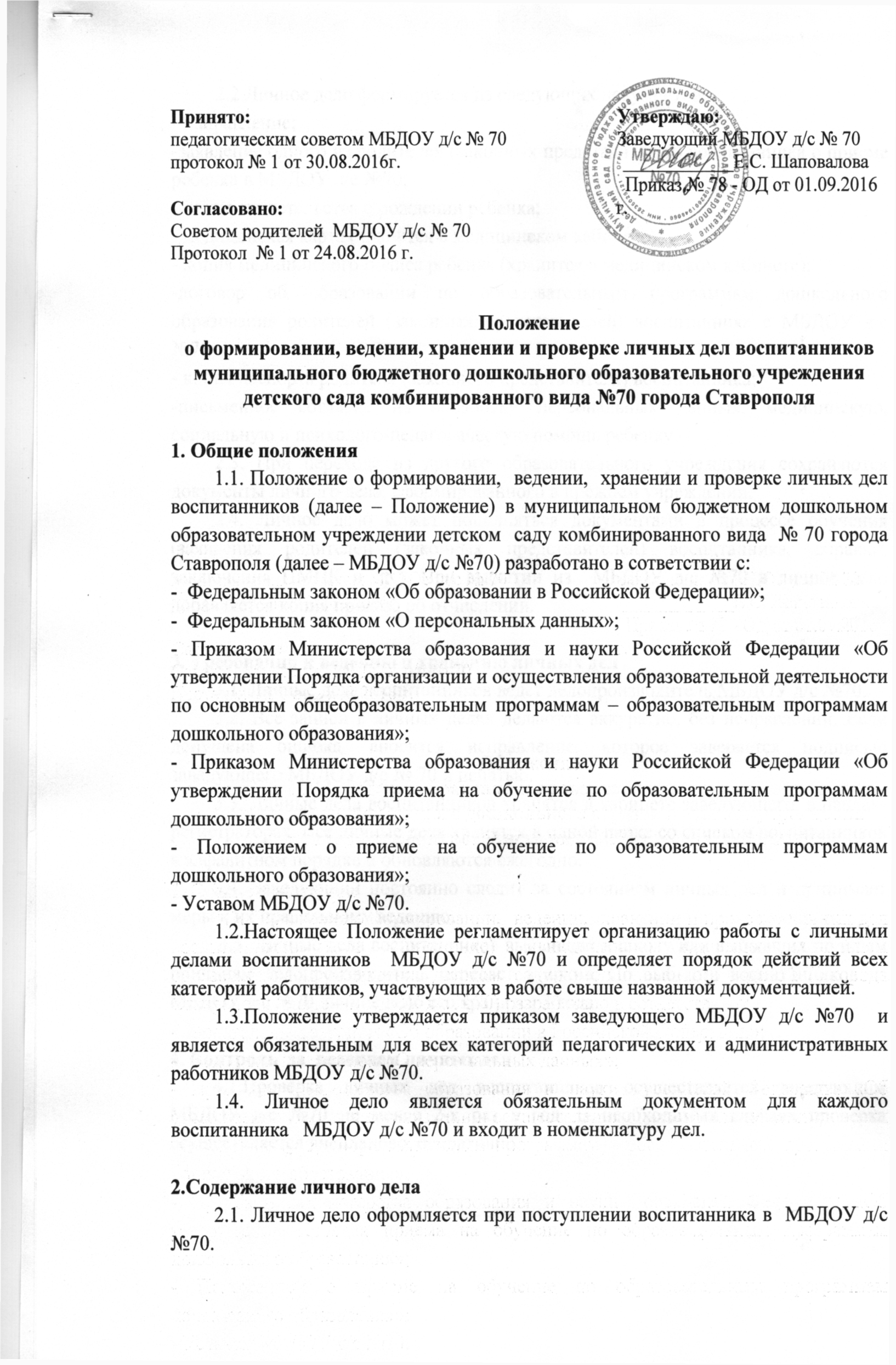 - направление;-заявление одного из родителей (законных представителей) воспитанника о приеме ребенка в МБДОУ д/с №70; - копия свидетельства о рождении ребенка;- медицинская карта (хранится в медицинском кабинете);- копия медицинского полиса ребенка (хранится в медицинском кабинете);-договор об образовании по образовательным программам дошкольного образования родителей (законных представителей) воспитанника с МБДОУ д/с №70;- копия паспорта родителя (законного представителя) воспитанника;-письменное согласие на обработку персональных данных, медицинскую, социальную и психолого-педагогическую помощь ребенку.2.3. При переходе из другого образовательного учреждения сохраняются документы личного дела, сформированного в прежнем учреждении.2.4. Личное дело может пополняться документами в процессе обучения (заявления родителей (законных представителей) воспитанника, справки, заключения ПМПК и др.). При выбытии из  МБДОУ д/с №70 в личное дело добавляется копия приказа об отчислении.3. Требования к ведению и хранению личных дел3.1. Личные дела воспитанников ведет делопроизводитель МБДОУ д/с №70.3.2. Все записи в личных делах делаются аккуратно, без исправлений. Если допущена ошибка, вносится исправление, которое заверяется подписью заведующего МБДОУ д/с № 70 и печатью.3.3. Личные дела воспитанников хранятся в кабинете заведующего, в папках-регистраторах. Все личные дела хранятся в одной папке со списком воспитанников в алфавитном порядке и обновляются ежегодно.3.4. Заведующий постоянно следит за состоянием личных дел и принимает меры к их правильному ведению. 3.5. Личные дела воспитанников выбывших в школу или выбывших по иным причинам делопроизводитель передает в архив. По выбытии воспитанников из  МБДОУ д/с №70 личное дело его хранится 3 года.4. Контроль  за  ведением личных дел4.1.Проверка личных дел воспитанников осуществляется заведующим МБДОУ д/с №70 не менее 2-х раз в год. В необходимых случаях проверка осуществляется внепланово, оперативно. 